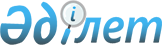 Күршім ауданының сайлау учаскелері туралыШығыс Қазақстан облысы Күршім ауданы әкімінің 2018 жылғы 15 мамырдағы № 2 шешімі. Шығыс Қазақстан облысы Әділет департаментінің Күршім аудандық Әділет басқармасында 2018 жылғы 29 мамырда № 5-14-166 болып тіркелді
      РҚАО-ның ескертпесі.
      Құжаттың мәтінінде түпнұсқаның пунктуациясы мен орфографиясы сақталған.
      "Қазақстан Республикасындағы сайлау туралы" Қазақстан Республикасынының 1995 жылғы 28 қыркүйектегі Конституциялық Заңының 23-бабына, "Құқықтық актілер туралы" Қазақстан Республикасының 2016 жылғы 6 сәуірдегі Заңының 46 - бабының 2 тармағының 4) тармақшасына сәйкес ауданның әкімшілік-аумақтық бірліктерін қайта атау және әкімшілік-аумақтық құрылысына өзгерістер енгізілуіне байланысты, Күршім ауданының әкімі ШЕШІМ ҚАБЫЛДАДЫ:
      1. Күршім ауданы әкімінің 2016 жылғы 30 желтоқсандағы "Сайлау учаскелерін құру туралы" № 7 (нормативтік- құқықтық актілерді мемлекеттік тіркеу Тізілімінде № 4855 болып тіркелген, Қазақстан Республикасының нормативтік құқықтық актілерінің Эталондық бақылау банкінде электрондық түрде 2017 жылдың 31 қаңтарында жарияланған) шешімінің күші жойылды деп танылсын.
      2. Осы шешімнің қосымшасына сәйкес Күршім ауданының сайлау учаскелері жаңа құрамда құрылсын.
      3. "Күршім ауданы әкімінің аппараты" мемлекеттік мекемесі Қазақстан Республикасының заңнамалық актілерінде белгіленген тәртіпте: 
      1) осы шешімнің аумақтық әділет органдарында мемлекеттік тіркелуін;
      2) осы әкімнің шешімі мемлекеттік тіркелген күнінен бастап күнтізбелік он күн ішінде оның көшірмесін қағаз және электрондық түрде қазақ және орыс тілдерінде "Республикалық құқықтық ақпарат орталығы" шаруашылық жүргізу құқығындағы республикалық мемлекеттік кәсіпорынына Қазақстан Республикасы нормативтік құқықтық актілерінің эталондық бақылау банкіне ресми жариялау және енгізу үшін жолданылуын;
      3) осы шешім мемлекеттік тіркелген күнінен бастап күнтізбелік он күн ішінде оның көшірмесін Күршім ауданының аумағында таратылатын мерзімді баспа басылымдарында ресми жариялауға жолданылуын;
      4) ресми жарияланғаннан кейін осы шешімді Күршім ауданы әкімдігінің интернет - ресурсына орналастыруын қамтамассыз етсін.
      4. Осы шешімнің орындалуына бақылау жасау Күршім ауданы әкімінің орынбасары М.Қалеловқа жүктелсін.
      5. Осы шешім оның алғашқы ресми жарияланған күнінен кейін он күнтізбелік күн өткен соң қолданысқа енгізіледі. Күршім ауданы аумағындағы сайлау учаскелері
      Ескерту. Қосымша жаңа редакцияда - Шығыс Қазақстан облысы Күршім ауданы әкімінің 27.03.2024 № 3 шешімімен (алғашқы ресми жарияланған күнінен кейін күнтізбелік он күн өткен соң қолданысқа енгізіледі). № 719 сайлау учаскесі
      Сайлау учаскесінің орталығы: Күршім ауылы, Б.Момышұлы көшесі 103, Шығыс Қазақстан облысы білім басқармасы Күршім ауданы бойынша білім бөлімінің "Ю.А.Гагарин атындағы № 1 Күршім орта мектебі" коммуналдық мемлекеттік мекемесінің ғимараты. 
      Шекаралары: Әкімжанов көшесі - № 1, 2, 3, 4, 4/А, 5, 6, 7, 8, 10, 14, 15, 15/А, 15/Б, 16, 17 үйлері;
      Әшім Маткаримов көшесі - № 1, 1/А, 1/Б, 2, 3, 5, 6, 7, 8, 9, 10, 11, 12, 13, 14, 17, 18, 19, 20, 21, 22, 23, 26, 27, 29, 30, 31, 32, 33, 34, 36, 37, 38, 39, 42, 43 үйлері;
      Абай көшесі - № 103, 105, 109, 111, 113, 115, 117, 119, 120, 121, 122, 123, 129, 130, 130/А, 131, 132, 133, 134, 134/А, 136, 137, 138, 139, 140, 142, 143, 144, 145, 146, 147, 148, 149, 150, 151, 152, 153, 154, 157, 161, 163, 165, 167, 169, 173, 175, 179, 183, 185, 187, 193, 193/А, 195, 197, 199, 205, 207 үйлері;
      Абылайхан көшесі - № 101, 103/Б, 104/Б, 107, 108, 109, 116, 117, 118, 121, 124, 126, 129, 133, 135, 136, 136/А, 137, 138, 140, 142, 143, 144, 145, 146, 147, 148, 149/А, 152, 153, 154, 155, 157, 158, 158/А, 159, 159/А, 159/Б, 159/В, 159/Г, 159/Д, 160, 161, 161/А, 166, 171, 175, 177, 178, 179, 180, 181, 182, 182/А, 184, 185, 186, 187, 187/А, 188, 189, 190, 191, 192, 193, 194, 196, 198, 200, 202, 204, 204/А, 204/Б, 204/В, 206, 208, 210, 212, 214, 216, 216/А, 216/Б, 218, 218/А, 218/Б, 220, 222 үйлері;
      Б.Момышұлы көшесі - № 101, 105, 107, 109, 113, 115, 116, 117, 119, 121, 123, 127, 129, 131, 132, 133, 135, 137, 139, 140, 141, 142, 143, 144, 145, 146, 147, 150, 151, 153, 154, 155, 156, 157, 158, 162, 163, 165, 166, 167, 168, 169, 170, 171, 173, 176, 177, 178, 179, 180, 181, 183, 184, 186, 189, 190, 191, 192, 193, 194, 195, 196, 197, 198, 199, 200, 201, 203, 204, 206, 207, 208, 209, 211, 212, 213, 214, 215, 216, 217, 219, 220, 223, 224, 225, 226, 228, 230, 232, 234, 239, 240, 244, 246, 248, 250, 252, 254, 256, 260, 262, 268, 270, 270/А, 272, 274, 278, 280, 282, 284, 286, 288, 290 үйлері;
      Достық көшесі - № 2, 3, 4, 5, 6, 7, 9, 10, 11, 12, 13, 14, 16, 18, 26, 28, 30 үйлері;
      Профсоюзная көшесі - № 1, 2, 4, 5, 6, 8, 9, 11 үйлері;
      Советбек Ботақанов көшесі - № 1, 2, 4, 5, 7, 9, 11, 33 үйлері;
      Солнечная көшесі - № 1, 1/А, 2, 3, 4, 5, 7, 9, 11 үйлері;
      Барақ Батыр көшесі - № 89, 91, 93, 95, 96, 97, 98, 99, 100, 101, 102, 103, 104, 105, 106, 107, 109, 112, 113, 114, 115, 116, 117, 118, 119, 120, 121, 122, 123, 124, 125, 126, 127, 128, 129, 130, 131, 132, 133, 134, 135, 137, 138, 139, 140, 141, 142, 143, 144, 146, 147, 148, 149, 150, 151, 152, 153, 155, 156, 157, 158, 159, 160, 161, 162, 163, 164, 165, 166, 168, 169, 169/А, 170, 171, 172, 173, 174, 175, 176, 177, 178, 179, 180, 181, 182, 183, 184, 185, 186, 187, 188, 189, 190, 191, 192, 193, 194, 195, 196, 197, 198, 199, 200, 201, 202, 203, 204, 205, 206, 207, 207/А, 208, 209, 210, 212, 215, 217, 219, 221, 223, 225, 227, 227/А, 230, 231, 233, 237, 241 үйлері;
      Бейбітшілік көшесі - № 92, 94, 96, 98, 100, 102, 104, 104/А, 106, 108, 109, 110, 111, 112, 113, 114 үйлері;
      Ж.Малдыбаев көшесі - № 1, 3, 5, 6, 9, 11, 13, 15, 17, 17/А, 19, 21, 23, 25, 29, 31, 33, 35, 37, 39, 43 үйлері;
      Нұрахмет Жангүдеев көшесі - № 1, 1/1, 1/А, 2, 3, 4, 5, 5/А, 6, 7, 8, 9, 10, 11, 12, 13, 14, 15, 16, 17, 17/А, 17/Б, 18, 19, 20, 21, 21/А, 24, 24/А, 26, 26/А, 28, 30 үйлері;
      Білімбаев Нағымбек Қабдуалиұлы көшесі - № 1, 1/А, 2, 4, 5, 6, 7, 9, 10, 11, 12, 13, 14, 15, 17, 17/А, 18, 21, 21/А, 21/Б, 22, 23, 25, 26, 27, 29, 30, 32, 34 үйлері;
      Шәкәрім көшесі - № 119, 121, 123, 127, 130, 131, 132, 133, 134, 135, 137, 138, 139, 140, 141, 143, 144, 145, 147, 148, 149, 151, 152, 153, 154, 156, 157, 158, 159, 162, 165, 166, 167, 168, 169, 170/А, 171, 172, 173, 175, 176, 178, 183, 184, 185, 187, 190, 194, 196, 197, 199, 201, 201/А, 203, 205 үйлері;
      Шаңырақ көшесі - № 1, 1/В, 2, 3, 4, 5, 6, 7, 8, 10, 11, 12, 13 үйлері;
      Ынтымақ көшесі - № 1, 2, 3, 4, 6, 8, 10, 12, 14 үйлері. № 720 сайлау учаскесі
      Сайлау учаскесінің орталығы: Күршім ауылы, Барақ Батыр көшесі 1А, Шығыс Қазақстан облысы білім басқармасы Күршім ауданы бойынша білім бөлімінің "№ 3 Күршім гимназиясы" коммуналдық мемлекеттік мекемесінің ғимараты. 
      Шекаралары: Абылайхан көшесі - № 17, 25, 27, 29, 31, 37, 39, 39/А, 41, 43, 43/А, 45, 53, 57, 61, 63, 65, 67, 69, 71, 75, 79, 95, 99 үйлері;
      Б.Момышұлы көшесі - № 9/Б, 11/В, 11/Г, 11/Д, 13, 15, 19, 21, 23, 27, 31, 35, 39, 41, 45/А, 50, 51, 52, 54, 55, 58, 60, 61, 63, 64, 65, 66, 67, 71, 74, 75, 75/А, 76, 78, 80, 80/1, 104, 108, 124, 126, 130, 134, 136, 138 үйлері;
      Духович көшесі - № 1, 2, 3, 5, 7, 8, 9, 10, 11, 11/А үйлері;
      Зангин көшесі - № 1, 1/Б, 1/Д, 2, 2/А, 2/Б, 3, 4, 5, 6, 7, 8, 9, 10, 11, 12, 13, 14, 15, 16, 18, 19, 20, 20/А, 20/Б, 21, 21/А, 22, 23, 23/Г, 24, 26, 27, 28, 29, 30, 31, 33, 34, 35, 35, 36, 37, 38, 39, 40, 41, 42, 43, 44, 45, 46, 47, 49, 50, 51, 52, 53, 54, 55, 56, 57, 58, 59, 60, 61, 62, 63, 64, 65, 66, 67, 68, 70, 71, 72, 73, 74, 75, 76, 77, 78, 79, 80, 83, 84, 85, 87, 88, 90, 91, 92, 93, 94, 94/А, 95, 97, 98, 100, 101, 102, 103, 104, 105, 106, 107, 108, 109, 110, 111, 112, 113, 114, 115/А, 116, 117, 118, 119, 120, 121, 122, 124, 126, 127, 128, 129, 130, 131, 133, 134/А, 135, 136, 137, 139, 140, 142, 143, 144, 145, 146, 147, 148, 148/5, 149, 150, 152 үйлері;
      Захаров көшесі - № 1, 1/А, 3, 4, 5, 6, 7, 8, 9, 10, 11, 13, 14, 15, 16, 17, 18, 19, 19/А, 20 үйлері;
      Ибежанов көшесі - № 1, 1/А, 2, 9, 10, 11, 12, 14, 15, 17, 18, 20, 21, 23, 24, 36, 37, 38, 39, 40, 40/1, 41, 42, 43, 44, 45, 46, 47, 48, 49 үйлері;
      Исабеков көшесі - № 3, 4, 4/А, 5, 6, 6/А, 7, 8, 9, 10, 12, 12/А, 13, 14, 15, 16, 26, 28 үйлері;
      Шаяхметов Мұхаммедқалым Шаяхметұлы көшесі - № 1, 2, 2/Д, 3, 4, 5, 7, 8, 9, 9/Д, 10, 11, 12, 13, 14, 15, 16, 17, 18, 20, 21, 23, 23/А, 23/В үйлері;
      Бунтовских тұйық көшесі - № 1, 2, 3, 4, 5, 6, 7, 8, 9, 10, 12, 14, 18, 21 үйлері;
      Тұраров көшесі - № 1, 1/А, 1/Б, 2, 3, 4, 5, 5/А, 6, 7, 8, 9, 10, 11, 12, 13, 15, 15/А, 15/В, 16, 17 үйлері;
      Барақ Батыр көшесі - № 1, 2, 3, 4, 4/1, 5, 7, 8, 9, 9/Б, 11, 12, 13, 14, 15, 16, 17, 18, 19, 20, 21, 23, 24, 26, 27, 28, 29, 30, 34, 35, 36, 37, 39, 40, 41, 42, 44, 46, 47, 48, 49, 50, 51, 52, 54, 55, 55/А, 55/Б, 56, 57, 58, 59, 62, 63, 64, 66, 67, 69, 70, 71, 72, 73, 74, 75, 76, 78, 79, 80, 81, 82, 83, 84, 85, 87, 88, 90, 92, 94, 96 үйлері;
      Бунтовских көшесі - № 1, 2, 2/А, 3, 5, 6, 7, 9, 10, 10/3, 11, 12, 13, 14, 15, 16, 17, 18, 20, 21, 22, 22/А, 23, 24, 25, 26, 26/А, 27, 29, 30, 31, 32, 33, 33/Д, 34, 35, 36, 37, 38, 40, 41, 42, 44, 46, 46/А, 46/В үйлері;
      Ж.Малдыбаев көшесі - № 2/А, 4, 6, 8, 10/А, 12, 16 үйлері. № 721 сайлау учаскесі
      Сайлау учаскесінің орталығы: Күршім ауылы, Ибежанов көшесі 69, "Шығыс Қазақстан облысы Күршім ауданының жұмыспен қамту және әлеуметтік бағдарламалар бөлімі" мемлекеттік мекемесінің ғимараты. 
      Шекаралары: Әкімжанов көшесі - № 19, 20, 21, 22, 24, 25, 26, 27, 28, 28/А, 30, 31, 32, 33, 34, 35, 36, 37 үйлері;
      Абай көшесі - № 1, 3, 4, 5, 7, 9, 10, 12, 13, 14, 15, 16, 17, 18, 19, 20, 20/1, 21, 22, 23, 27, 29, 30, 31, 32, 34, 35, 36, 37, 39, 41, 43, 44, 46, 49, 50, 52, 53/А, 55, 57, 63, 65, 66, 67, 70, 71, 73, 75, 78, 78/А, 79, 80, 83, 84, 85, 92, 93, 94, 95, 96, 98, 100, 101, 102, 104, 104/Б, 110, 112, 116, 118, 120, 122, 124, 126 үйлері;
      Абылайхан көшесі - № 1/А, 2, 4, 6, 10, 12, 16, 18, 20, 21, 22, 24, 26, 28, 30, 32, 34, 36, 40, 42, 44, 46, 48, 50, 52, 56, 58, 62, 64, 66, 68, 72, 74, 76, 78, 82, 96, 100, 104, 108, 110, 112, 114 үйлері;
      Духович көшесі - № 14, 15, 16, 17, 19, 21, 25, 30, 36, 39, 40, 40/А, 42, 44 үйлері;
      Захаров көшесі - № 21, 22, 23, 25, 26, 28, 30, 32, 31, 32, 33, 34, 38 үйлері;
      Ибежанов көшесі - № 22, 24, 26, 28, 30, 32, 51, 53, 55, 59, 61, 63, 65, 67, 69, 70, 71, 72, 75, 76, 77, 78, 79, 81, 82, 84, 88 үйлері;
      Исабеков көшесі - № 37, 39, 40, 41, 43, 45, 45/А, 47, 49, 50, 51, 52, 53, 54, 54/А, 56, 60, 62, 66, 70 үйлері;
      Шаяхметов Мұхаммедқалым Шаяхметұлы көшесі - № 24, 25, 25/А, 26, 27, 28, 28/А, 29, 30, 31, 32, 33, 34, 35/А, 36, 37, 47, 48, 49, 51, 52, 53, 55, 57 үйлері;
      Наурыз көшесі - № 1, 2, 3, 4, 6, 7, 8, 9, 9/А, 9/Б, 9/В, 9/Г, 10, 11, 14, 18, 20 үйлері;
      Тәуелсіздік көшесі - № 1, 2, 3, 5, 5/А, 5/Б, 7, 7/А, 9, 10, 11, 13, 33, 35 үйлері;
      Бейбітшілік көшесі - № 2, 2/А, 4, 7, 8, 9, 10, 12, 13, 17, 20, 22, 24, 25, 26, 27, 28, 31, 36, 37, 38, 39, 40, 41, 42, 43, 44, 45, 46, 47, 48, 49, 49/А, 50, 51, 52, 53, 54, 56, 60, 61, 62, 63, 64, 65, 66, 67, 70, 71, 72, 73, 74, 75, 76, 77, 78, 78/А, 78/Б, 79, 80, 81, 82, 84, 86, 87, 88, 89, 90, 91, 93, 95 үйлері;
      Бунтовских көшесі - № 43, 45, 49, 51, 52, 53, 53/А, 54, 55, 56, 57, 58, 59, 60, 62, 64, 66 үйлері;
      Ж.Малдыбаев көшесі - № 24, 26, 27, 28, 30, 32, 34, 36, 38, 45, 47, 49, 51, 53, 55, 57, 59, 61, 63, 65, 71, 73 үйлері;
      Қойлыбай Аңғышбаев көшесі - № 1, 1/А, 2, 2/А, 2/Б, 3, 4, 5, 6, 7, 8, 9, 10, 11, 12, 13, 14, 14/А, 16, 18, 18/А, 20, 22, 23, 24, 25, 26, 27, 27/А, 28, 29, 29/А, 29/Б, 29/В, 30, 31, 31/А, 32, 33, 33/А, 35, 35/А, 37, 39, 41, 43, 45 үйлері;
      Шәкәрім көшесі - № 1, 2, 2/А, 3, 4, 5, 5/А, 6, 7, 8, 10, 12, 14, 15, 16, 17, 17/А, 20, 21, 22, 23, 26, 27, 28, 29, 30, 31, 32, 37, 38, 39, 39/А, 41, 42, 43, 44, 45, 46, 48, 49, 50, 51, 54, 55, 56, 57, 59, 60, 61, 68, 69, 70, 71/А, 72, 72/А, 73, 74, 75, 75/А, 76, 77, 78, 79, 81, 83, 84, 85, 86, 87, 88, 89, 91, 92, 94, 96, 101, 103, 104, 105, 106, 107, 108, 109, 110, 111, 112, 113, 114, 120, 122, 124, 126, 130 үйлері;
      Шошқа фермасы учаскесі - № 4536 үй; № 722 сайлау учаскесі
      Сайлау учаскесінің орталығы: Күршім ауылы, Духович көшесі 20, Шығыс Қазақстан облысы білім басқармасы Күршім ауданы бойынша білім бөлімінің "Н.Островский атындағы № 4 Күршім орта мектебі" коммуналдық мемлекеттік мекемесінің ғимараты.
      Шекаралары: Б.Момышұлы көшесі - № 1, 2, 3, 4, 5, 6, 7, 7/А, 8, 9, 9/А, 10, 12, 14, 16, 16/15, 18, 20, 22, 24, 26, 28, 30 үйлері;
      Братьев Рахман көшесі - № 1, 2, 2/А, 3, 4, 5, 6, 7, 8, 9, 10, 11, 12, 13, 14 үйлері;
      Духович көшесі - № 18 үйі;
      Зарыпқан Көлбаев көшесі - № 2, 3, 4, 5, 6, 8, 10 үйлері. № 723 сайлау учаскесі
      Сайлау учаскесінің орталығы: Күршім ауылы, С.Тоқаев көшесі 31, Шығыс Қазақстан облысы білім басқармасы Күршім ауданы бойынша білім бөлімінің "№ 5 Күршім орта мектебі" коммуналдық мемлекеттік мекемесінің ғимараты. 
      Шекаралары: Ақмыш Қайшантаев көшесі - № 1, 1/А, 1/Б, 3, 3/А, 4, 4/А, 4/Б, 5, 6, 7, 7/А, 7/Б, 8, 9, 10, 10/А, 11, 11/А, 12, 13, 13/А, 16, 16/А, 17, 19, 20, 23, 23/А, 24, 25, 27, 29, 30, 32, 33, 34, 40, 44, 45 үйлері;
      Баймухамбетов Қайрат көшесі - № 1, 1/А, 3, 3/А, 5, 6, 6/А, 9, 11, 12, 13, 14, 15, 16, 17, 19, 21, 21/А, 21/В, 23, 25, 27/Д, 35 үйлері;
      Асылбек Сабеков көшесі - № 1, 2, 2/А, 3, 4, 5, 9/А, 36, 37, 38, 39, 40, 41, 42, 44 үйлері;
      Қабанбай батыр көшесі - № 2, 3, 4, 5, 10, 12, 13, 14, 16, 18, 20 үйлері;
      Мәнап Оражанов көшесі - № 3, 3/Б, 5, 6, 6/А, 7, 8, 9, 10, 11, 11/А, 12, 13, 14, 15, 16, 17, 20, 21, 22, 22/Д, 23, 24, 25, 26, 26/А, 27, 28, 30, 32, 33, 34, 35, 36, 37, 38, 38, 40, 40/А, 42 үйлері;
      Новая көшесі - № 1, 1/1, 2, 2/Г, 4, 4/А, 5, 5/Б, 8, 12, 19, 22, 26, 27, 37, 38 үйлері;
      П.Журба көшесі - № 5, 6, 7, 9, 10/1, 11, 12, 13, 14, 15, 16, 16/1 үйлері;
      Б.Момышұлы тұйық көшесі - № 1, 3, 3/А, 5, 5/А, 7, 9, 9/А, 11, 13 үйлері;
      С.Тоқаев көшесі - № 1, 2, 2/А, 2/В, 4, 6, 6/А, 7, 8/1, 8/2, 9, 10, 11, 13, 15, 17, 19, 21, 23, 24, 25, 27, 29, 33, 37, 47 үйлері;
      Солнечная көшесі - № 10, 13, 15, 15/А үйлері;
      Уайс Сұлтанғазин көшесі - № 1, 2, 3, 4, 5, 6, 7, 9, 11, 12, 14, 16, 18, 27 үйлері;
      Бірлік көшесі - № 1, 1/Б, 2, 3, 4, 5, 5/А, 6, 7, 8, 11, 12, 14, 15, 16, 17, 17/Б, 18, 19, 21, 28, 37 үйлері;
      Зарыпқан Көлбаев көшесі - № 7, 13, 22, 37, 39 үйлері. №724 сайлау учаскесі
      Сайлау учаскесінің орталығы: Алғабас ауылы, Школьная көшесі 37А, Шығыс Қазақстан облысы білім басқармасы Күршім ауданы бойынша білім бөлімінің "Алғабас орта мектебі" коммуналдық мемлекеттік мекемесінің ғимараты.
      Шекарасы: Алғабас ауылының аумағы. № 725 сайлау учаскесі
      Сайлау учаскесінің орталығы: Топтерек ауылы, Абай көшесі 50, Шығыс Қазақстан облысы білім басқармасы Күршім ауданы бойынша білім бөлімінің "Топтерек бастауыш мектебі" коммуналдық мемлекеттік мекемесінің ғимараты. 
      Шекарасы: Топтерек ауылының аумағы. № 726 сайлау учаскесі
      Сайлау учаскесінің орталығы: Құйған ауылы, Жақиянов көшесі 47, Шығыс Қазақстан облысы білім басқармасы Күршім ауданы бойынша білім бөлімінің "Құйған орта мектебі" коммуналдық мемлекеттік мекемесінің ғимараты.
      Шекарасы: Құйған ауылының аумағы. № 727 сайлау учаскесі
      Сайлау учаскесінің орталығы: Қайыңды ауылы, Школьная көшесі 1, Шығыс Қазақстан облысы білім басқармасы Күршім ауданы бойынша білім бөлімінің "Қайыңды негізгі орта мектебі" коммуналдық мемлекеттік мекемесінің ғимараты.
      Шекарасы: Қайыңды ауылының аумағы. № 729 сайлау учаскесі
      Сайлау учаскесінің орталығы: Қайнар ауылы, Шығыс Қазақстан облысы денсаулық сақтау басқармасының "Күршім ауданының аудандық ауруханасы" шаруашылық жүргізу құқығындағы коммуналдық мемлекеттік кәсіпорнына қарасты медициналық пунктінің ғимараты.
      Шекарасы: Қайнар ауылының аумағы. № 731 сайлау учаскесі
      Сайлау учаскесінің орталығы: Ақсуат ауылы, М.Егінбайұлы көшесі 44, Шығыс Қазақстан облысы білім басқармасы Күршім ауданы бойынша білім бөлімінің "Ақсуат негізгі орта мектебі" коммуналдық мемлекеттік мекемесінің ғимараты. 
      Шекарасы: Ақсуат ауылының аумағы. № 732 сайлау учаскесі
      Сайлау учаскесінің орталығы: Жолнұсқау ауылы, Орталық көшесі 36, Шығыс Қазақстан облысы білім басқармасы Күршім ауданы бойынша білім бөлімінің "Жолнұсқау негізгі орта мектебі" коммуналдық мемлекеттік мекемесінің ғимараты. 
      Шекарасы: Жолнұсқау ауылының аумағы. № 733 сайлау учаскесі
      Сайлау учаскесінің орталығы: Аманат ауылы, Орталық көшесі 39, Шығыс Қазақстан облысы білім басқармасы Күршім ауданы бойынша білім бөлімінің "Мөнекей негізгі орта мектебі" коммуналдық мемлекеттік мекемесінің ғимараты.
      Шекарасы: Аманат ауылының аумағы. № 734 сайлау учаскесі
      Сайлау учаскесінің орталығы: Бурабай ауылы, Ұлан көшесі 35, Шығыс Қазақстан облысы білім басқармасы Күршім ауданы бойынша білім бөлімінің "Бурабай орта мектебі" коммуналдық мемлекеттік мекемесінің ғимараты.
      Шекарасы: Бурабай ауылының аумағы. № 735 сайлау учаскесі
      Сайлау учаскесінің орталығы: Қойтас ауылы, Мектеп көшесі 13А, Шығыс Қазақстан облысы білім басқармасы Күршім ауданы бойынша білім бөлімінің "Қойтас негізгі орта мектебі" коммуналдық мемлекеттік мекемесінің ғимараты.
      Шекарасы: Қойтас ауылының аумағы. № 736 сайлау учаскесі
      Сайлау учаскесінің орталығы: Теректібұлақ ауылы, Мектеп көшесі 6, Шығыс Қазақстан облысы білім басқармасы Күршім ауданы бойынша білім бөлімінің "Теректібұлақ орта мектебі" коммуналдық мемлекеттік мекемесінің ғимараты. 
      Шекарасы: Теректібұлақ ауылының аумағы. № 738 сайлау учаскесі
      Сайлау учаскесінің орталығы: Қаратоғай ауылы, С.Мұқанов көшесі 2, Шығыс Қазақстан облысы білім басқармасы Күршім ауданы бойынша білім бөлімінің "Қаратоғай орта мектебі" коммуналдық мемлекеттік мекемесінің ғимараты. 
      Шекарасы: Қаратоғай ауылының аумағы. № 739 сайлау учаскесі
      Сайлау учаскесінің орталығы: Ақши ауылы, Ақжал көшесі 8, Шығыс Қазақстан облысы білім басқармасы Күршім ауданы бойынша білім бөлімінің "Ақши негізгі орта мектебі" коммуналдық мемлекеттік мекемесінің ғимараты.
      Шекарасы: Ақши ауылының аумағы. № 740 сайлау учаскесі
      Сайлау учаскесінің орталығы: Егіндібұлақ ауылы, Аққайнар көшесі 23, жеке үй.
      Шекарасы: Егіндібұлақ ауылының аумағы. № 742 сайлау учаскесі
      Сайлау учаскесінің орталығы: Сарыөлең ауылы, Школьная көшесі 14, Шығыс Қазақстан облысы Күршім ауданының "Шабыт" коммуналдық мемлекеттік қазыналық кәсіпорнына қарасты Сарыөлең ауылдық клубының ғимараты. 
      Шекарасы: Сарыөлең ауылының аумағы. № 743 сайлау учаскесі
      Сайлау учаскесінің орталығы: Барақ батыр ауылы, Серік Лұқпанов көшесі 1, Шығыс Қазақстан облысы білім басқармасы Күршім ауданы бойынша білім бөлімінің "Барақ батыр негізгі орта мектебі" коммуналдық мемлекеттік мекемесінің ғимараты.
      Шекарасы: Барақ батыр ауылының аумағы. № 744 сайлау учаскесі
      Сайлау учаскесінің орталығы: Бірлік ауылы, Төле би көшесі 6, Шығыс Қазақстан облысы білім басқармасы Күршім ауданы бойынша білім бөлімінің "Бірлік негізгі орта мектебі" коммуналдық мемлекеттік мекемесінің ғимараты. 
      Шекарасы: Бірлік ауылының аумағы. № 746 сайлау учаскесі
      Сайлау учаскесінің орталығы: Маралды ауылы, Ш.Уалиханов көшесі 30, Шығыс Қазақстан облысы білім басқармасы Күршім ауданы бойынша білім бөлімінің "Маралды орта мектебі" коммуналдық мемлекеттік мекемесінің ғимараты. 
      Шекарасы: Маралды ауылының аумағы. № 747 сайлау учаскесі
      Сайлау учаскесінің орталығы: Үшбұлақ ауылы, Абай көшесі 56, Шығыс Қазақстан облысы білім басқармасы Күршім ауданы бойынша білім бөлімінің "Үшбұлақ негізгі орта мектебі" коммуналдық мемлекеттік мекемесінің ғимараты.
      Шекарасы: Үшбұлақ ауылының аумағы. № 748 сайлау учаскесі
      Сайлау учаскесінің орталығы: Қыстау-Күршім ауылы, Орталық көшесі 46, Шығыс Қазақстан облысы білім басқармасы Күршім ауданы бойынша білім бөлімінің "Қыстау-Күршім негізгі орта мектебі" коммуналдық мемлекеттік мекемесінің ғимараты.
      Шекарасы: Қыстау-Күршім ауылының аумағы. № 1150 сайлау учаскесі
      Сайлау учаскесінің орталығы: Күршім ауылы, Зарыпқан Көлбаев көшесі 10, "Қазақстан Республикасы Полиция Министрлігі Шығыс Қазақстан облысы Полиция Департаменті Күршім ауданының полиция бөлімі" мемлекеттік мекемесінің ғимараты.
      Шекарасы: полиция бөлімінің уақытша ұстау изоляторы. № 776 сайлау учаскесі
      Сайлау учаскесінің орталығы: Күршім ауылы, Зарыпқан Көлбаев көшесі 2, Қазақстан Республикасы Ұлттық Қауіпсіздік Комитеті Шекара қызметінің Күршім ауданы бойынша шекара басқармасының ғимараты.
      Шекарасы: шекара басқармасы.
					© 2012. Қазақстан Республикасы Әділет министрлігінің «Қазақстан Республикасының Заңнама және құқықтық ақпарат институты» ШЖҚ РМК
				
      Күршім ауданының әкімі 

С.Чукаев

      КЕЛІСІЛДІ: Күршім аудандық аумақтық сайлау комиссиясының төрағасы "14" мамыр 2018 жыл

А. Рахман 
Күршім ауданы әкімінің 
2018 жылғы 15 мамырдағы 
№ 2 шешіміне қосымша